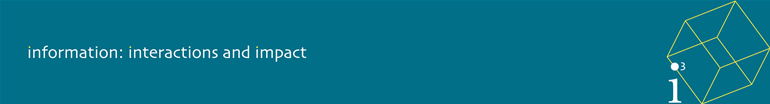 Abstract Submission FormFirst Speaker and Main ContactSecond Speaker Submission DetailsOnce completed, please email this form (as an attachment) to i3submissions@rgu.ac.uk. The receipt of your abstract will be acknowledged.Title:MissFirst Name:LyndseySurname/Family Name:JenkinsInstitution:Edinburgh Napier UniversityJob Title:PhD Student Postal Address:Centre for Social InformaticsEdinburgh Napier University 10 Colinton RoadCity:EdinburghPostal or ZIP Code:EH10 5DTCountry:Scotland, United KingdomTelephone Number (Inc. Country Code):07736 562 560Email address:L.Jenkins@napier.ac.ukCo-authors:Professors Hazel Hall and Robert Raeside, Edinburgh Napier UniversityTitle:First Name:Surname/Family Name:Institution:Job Title:Email address:Title of AbstractThe application of Social Cognitive Theory in Information Science research on workplace learning and innovative work behavioursThe application of Social Cognitive Theory in Information Science research on workplace learning and innovative work behavioursType of Submission (please select ONE):Full PaperXType of Submission (please select ONE):Short PaperType of Submission (please select ONE):Round Table DiscussionThemes (please select all that apply):Information LiteraciesThemes (please select all that apply):Information Behaviour  XThemes (please select all that apply):ImpactXThemes (please select all that apply):Information as agent of changeXThemes (please select all that apply):Methodological Paper  Abstract (Please check Call for Papers for requirements):IntroductionThis paper introduces an ESRC-funded research project on the theme of workplace learning and innovative work behaviours. The work explores the determinants of successful employee-led workplace learning - including those related to information behaviours and use - to support and enhance organisational innovation. The first part of the paper discusses the value of conducting a study on workplace learning and innovative work behaviours from an Information Science perspective. The application of Social Cognitive Theory in Information Science research – both in general, and with specific reference to this piece of work – is then introduced. An account of the empirical work conducted to date for this project follows. The paper concludes with an evaluation of the anticipated contributions of this research to theory and practice.The value of studying workplace learning and innovative work behaviours from an Information Science perspectiveLearning to innovate is valuable on multiple levels, especially for national growth and sustainability (e.g. OECD, 2005), sectoral competitive advantage (Lee, Hallak & Sardeshmukh, 2016, p.126), and increasing organisational performance delivered by a trained and motivated workforce (e.g Chan, 2016; Hsu, Hou & Fan, 2011, p.260). Such improvement relies heavily on innovative performance and understanding of the development of individuals (e.g. Anderson, Potočnik & Zhou, 2014). A workforce that exhibits innovative work behaviours is more able to successfully generate and implement new ideas (Battisteli, Montani & Odardi, 2013, p.27). Prior research, much of which is reported in the Organisational Studies literature, also identifies a number of determinants of such innovative work behaviours. These include the provision of training (Mamaqi, 2015, p.812), the use of digital tools (e.g. Ferincz & Hortoványi, 2014) and the presence of supportive leaders to foster learning in the workplace (e.g. Ellinger & Cseh, 2007).  These themes remain under-explored from an Information Science perspective. While the relationship between information behaviour and innovation per se has been reported elsewhere (see Hauschildt, 1996), the influence of information behaviours on the learning of innovative work behaviours is yet to be established. This might be considered surprising given that a number of themes within the domain have been identified as having a close alignment with workplace learning. These include, for example, Information Literacy (for example, Crawford & Irving, 2009; Head, Van Hoeck, Eschler & Fullerton 2013; Kirton, Barham & Smith, 2008) and Knowledge Management (for example, Liao & Wu, 2010).  The ability to recognise information needs, and seek, evaluate and use information allows for individuals to fill gaps in their knowledge and solve problems at work (e.g. Sayyad Abdi & Bruce, 2015). In doing so, workers develop the skills and competencies required for their roles. An important set of these underpins a capability to innovate. Thus the means by which individuals interact and engage with information to support their own learning of behaviours in the workplace is the focus of this study. It has been designed to enlarge understanding of the factors that underpin successful workplace learning of innovative work behaviours from an Information Science perspective. The application of Social Cognitive Theory in a study of workplace learning and innovative work behavioursThe empirical work for the study introduced here is underpinned by Social Cognitive Theory (Bandura, 1977). This theory focuses on the interactions between the social and cognitive factors of learning, and their role in the learning process (Pálasdóttir, 2013). Emphasis is placed on the environment in which individuals are located (for example employees in the workplace) and associated relationships. Relationships can include behaviours as a direct consequence of the social factors, or relationships that follow behaviours presented.Social Cognitive Theory has been used extensively in Information Science, particularly in studies of information seeking and knowledge sharing, and their facilitation (Pálasdóttir, 2013). It has also underpinned much Information Systems research, as reviewed by Carillo (2010). It has been used in information behaviour research in a variety of ways due to the multi-disciplinary nature of such research projects. This is the first study, however to apply Social Cognitive Theory in the context of workplace learning.  Empirical work to June 2017By June 2017 a large component of the empirical work for this study will be complete. Stage 1 of the empirical work has involved taking secondary data collected from 28 European Union countries and made available in official publications such as the Community Innovation Survey (Eurostat, n.d), and subjecting it to statistical analysis to establish the relative strength of factors that contribute to the development of innovation, or influence the proportion of innovative enterprises at national level. Preliminary findings from this exercise indicate that factors relating directly to individual employees (such as training given to employees and whether employees have access to a computer and internet at work) influence innovation, whereas factors relating to the overall organisation do not. Stage 2 of the empirical work, which comprises the collection and analysis of interview data with approximately 20 workers at different levels in two case study organisations, will be in the latter stages by June 2017. The main considerations of methodological choice for the on-going empirical work, as well as preliminary findings, will be reported as part of the paper. This account will take into account the appropriateness of deploying Social Cognitive Theory to underpin work on workplace learning and innovative work behaviours from an Information Science perspective.Conclusion: contributions to theory and practiceThe anticipated outcomes of the full study include the creation of a model that explains the role of workplace learning in the development of innovative work behaviours. This will identify specific determinants of successful workplace learning, with a focus on those related to information behaviours, and their applicability across different contexts. As well as extending Information Science research, the model will also be of value to practitioners, particularly those based in national skills agencies such as Skills Development Scotland. In addition, the application of Social Cognitive Theory in this work is expected to add to the understanding of its value in Information Science research. Progress to meeting these goals will be considered as part of the full paper.ReferencesAnderson, N., Potočnik, K., & Zhou, J. (2014). Innovation and creativity in organizations: A state-of- the-science review, prospective commentary, and guiding framework. Journal of Management, 40(5), 1297–1333.Bandura, A. (1977). Self-efficacy: Toward a unifying theory of behavioral change. Psychological Review, 84(2), 191-215.Battistelli, A., Montani, F., & Odoardi, C. (2013). The impact of feedback from job and task autonomy in the relationship between dispositional resistance to change and innovative work behaviour. European Journal of Work and Organizational Psychology, 22(1), 26–41. http://doi.org/10.1080/1359432X.2011.616653Carillo, K.D. (2010). Social Cognitive Theory in IS Research – Literature Review, Criticism, and Research Agenda. In S.K. Prasad., H.M. Vin., S. Shani., M.P. Jaiswal., & B. Thipakon. (Eds). Proceedings of the 4th International Conference, ICISTM 2010: Information Systems, Technology and Management (pp.20-31). Germany: Springer.Chan, S. (2016). Belonging to a workplace: first-year apprentices’ perspectives on factors determining engagement and continuation through apprenticeship. International Journal of Vocational Education, 16, 9-27.Eurostat (n.d). Community Innovation Survey: Description of dataset. Accessed on December 19th 2016 from: http://ec.europa.eu/eurostat/web/microdata/community-innovation-survey.Crawford, J., & Irving, C. (2009). Information literacy in the workplace: a qualitative exploratory study. Journal of Librarianship and Information Science, 41(1), 29-38.Ellinger, A.D., & Cseh, M. (2007). Contextual factors influencing the facilitation of others' learning through everyday work experiences. Journal of Workplace Learning, 19(7), 435-452.Ferincz, A., Hortoványi, L. (2014). Beyond Human-Computer Collaboration: Supporting and Hindering Factors of On-the-Job Learning. An Enterprise Oddysey, 847–868.Hauschildt, J. (1996). Innovation, Creativity and Information Behaviour. Creativity and Innovation Management, 5(3), 169-178.Head, A.J., Van Hoeck, M., Eschle, J., & Fullerton, S. (2013). What information competencies matter in today’s workplace. Library and Information Research, 37(114), 74-104.Hsu, M.L.A., Hou, S., & Fan, H. (2011). Creative Self-Efficacy and Innovative Behavior in a Service Setting : Optimism as a Moderator. Journal of Creative Behaviour, 45(4), 258–272.Kirton, J., Barham, L., Brady, S. (2008). Understanding and practice of information literacy in Australian government libraries. Aust. Library J. 57(3), 237–256.Lee, C., Hallak, R., & Sardeshmukh, S. R. (2016). Innovation, entrepreneurship, and restaurant performance: A higher-order structural model. Tourism Management, 53, 215–228. http://doi.org/10.1016/j.tourman.2015.09.017Liao, S. & Wu, C. (2010). System perspective of knowledge management, organizational learning, and organizational innovation. Expert Systems with Applications, 37(2), 1096-1103.Mamaqi, X. (2015). The efficiency of different ways of informal learning on firm performance: A comparison between, classroom, web 2 and workplace training. Computers in Human Behavior, 51, 812–820. http://doi.org/10.1016/j.chb.2014.11.080OECD and Eurostat. Oslo Manual: Guidelines for collecting and interpreting technological innovation data. Report for the OECD. 3rd ed. Paris: OECD, 2005.Pálsdóttir, A. (2013). Social cognitive theory. In Wilson, T. D. (Ed.). Theory in information behaviour research. Sheffield, UK: Eiconics Ltd. [E-book] ISBN 978-0-9574957-0-8.Sayyad Abdi, E., & Bruce, C.S. (2015). From workplace to profession: New focus for the information literacy discourse. In Kurbanoğlu, Serap, Boustany, Joumana, Špiranec, Sonja, Grassian, Esther, Mizrachi, Diane, & Roy, Loriene (Eds.) Information Literacy: Moving Toward Sustainability. Springer, pp. 59-69.Wilson, T. D. & Walsh, C. (1996). Information behaviour: An interdisciplinary perspective. Sheffield: University of Sheffield Department of Information Studies. Retrieved 24th July 2016, from http://informationr.net/tdw/publ/infbehav/cont.html (Archived by WebCiteR at http://www.webcitation.org/6BGeZER3i)IntroductionThis paper introduces an ESRC-funded research project on the theme of workplace learning and innovative work behaviours. The work explores the determinants of successful employee-led workplace learning - including those related to information behaviours and use - to support and enhance organisational innovation. The first part of the paper discusses the value of conducting a study on workplace learning and innovative work behaviours from an Information Science perspective. The application of Social Cognitive Theory in Information Science research – both in general, and with specific reference to this piece of work – is then introduced. An account of the empirical work conducted to date for this project follows. The paper concludes with an evaluation of the anticipated contributions of this research to theory and practice.The value of studying workplace learning and innovative work behaviours from an Information Science perspectiveLearning to innovate is valuable on multiple levels, especially for national growth and sustainability (e.g. OECD, 2005), sectoral competitive advantage (Lee, Hallak & Sardeshmukh, 2016, p.126), and increasing organisational performance delivered by a trained and motivated workforce (e.g Chan, 2016; Hsu, Hou & Fan, 2011, p.260). Such improvement relies heavily on innovative performance and understanding of the development of individuals (e.g. Anderson, Potočnik & Zhou, 2014). A workforce that exhibits innovative work behaviours is more able to successfully generate and implement new ideas (Battisteli, Montani & Odardi, 2013, p.27). Prior research, much of which is reported in the Organisational Studies literature, also identifies a number of determinants of such innovative work behaviours. These include the provision of training (Mamaqi, 2015, p.812), the use of digital tools (e.g. Ferincz & Hortoványi, 2014) and the presence of supportive leaders to foster learning in the workplace (e.g. Ellinger & Cseh, 2007).  These themes remain under-explored from an Information Science perspective. While the relationship between information behaviour and innovation per se has been reported elsewhere (see Hauschildt, 1996), the influence of information behaviours on the learning of innovative work behaviours is yet to be established. This might be considered surprising given that a number of themes within the domain have been identified as having a close alignment with workplace learning. These include, for example, Information Literacy (for example, Crawford & Irving, 2009; Head, Van Hoeck, Eschler & Fullerton 2013; Kirton, Barham & Smith, 2008) and Knowledge Management (for example, Liao & Wu, 2010).  The ability to recognise information needs, and seek, evaluate and use information allows for individuals to fill gaps in their knowledge and solve problems at work (e.g. Sayyad Abdi & Bruce, 2015). In doing so, workers develop the skills and competencies required for their roles. An important set of these underpins a capability to innovate. Thus the means by which individuals interact and engage with information to support their own learning of behaviours in the workplace is the focus of this study. It has been designed to enlarge understanding of the factors that underpin successful workplace learning of innovative work behaviours from an Information Science perspective. The application of Social Cognitive Theory in a study of workplace learning and innovative work behavioursThe empirical work for the study introduced here is underpinned by Social Cognitive Theory (Bandura, 1977). This theory focuses on the interactions between the social and cognitive factors of learning, and their role in the learning process (Pálasdóttir, 2013). Emphasis is placed on the environment in which individuals are located (for example employees in the workplace) and associated relationships. Relationships can include behaviours as a direct consequence of the social factors, or relationships that follow behaviours presented.Social Cognitive Theory has been used extensively in Information Science, particularly in studies of information seeking and knowledge sharing, and their facilitation (Pálasdóttir, 2013). It has also underpinned much Information Systems research, as reviewed by Carillo (2010). It has been used in information behaviour research in a variety of ways due to the multi-disciplinary nature of such research projects. This is the first study, however to apply Social Cognitive Theory in the context of workplace learning.  Empirical work to June 2017By June 2017 a large component of the empirical work for this study will be complete. Stage 1 of the empirical work has involved taking secondary data collected from 28 European Union countries and made available in official publications such as the Community Innovation Survey (Eurostat, n.d), and subjecting it to statistical analysis to establish the relative strength of factors that contribute to the development of innovation, or influence the proportion of innovative enterprises at national level. Preliminary findings from this exercise indicate that factors relating directly to individual employees (such as training given to employees and whether employees have access to a computer and internet at work) influence innovation, whereas factors relating to the overall organisation do not. Stage 2 of the empirical work, which comprises the collection and analysis of interview data with approximately 20 workers at different levels in two case study organisations, will be in the latter stages by June 2017. The main considerations of methodological choice for the on-going empirical work, as well as preliminary findings, will be reported as part of the paper. This account will take into account the appropriateness of deploying Social Cognitive Theory to underpin work on workplace learning and innovative work behaviours from an Information Science perspective.Conclusion: contributions to theory and practiceThe anticipated outcomes of the full study include the creation of a model that explains the role of workplace learning in the development of innovative work behaviours. This will identify specific determinants of successful workplace learning, with a focus on those related to information behaviours, and their applicability across different contexts. As well as extending Information Science research, the model will also be of value to practitioners, particularly those based in national skills agencies such as Skills Development Scotland. In addition, the application of Social Cognitive Theory in this work is expected to add to the understanding of its value in Information Science research. Progress to meeting these goals will be considered as part of the full paper.ReferencesAnderson, N., Potočnik, K., & Zhou, J. (2014). Innovation and creativity in organizations: A state-of- the-science review, prospective commentary, and guiding framework. Journal of Management, 40(5), 1297–1333.Bandura, A. (1977). Self-efficacy: Toward a unifying theory of behavioral change. Psychological Review, 84(2), 191-215.Battistelli, A., Montani, F., & Odoardi, C. (2013). The impact of feedback from job and task autonomy in the relationship between dispositional resistance to change and innovative work behaviour. European Journal of Work and Organizational Psychology, 22(1), 26–41. http://doi.org/10.1080/1359432X.2011.616653Carillo, K.D. (2010). Social Cognitive Theory in IS Research – Literature Review, Criticism, and Research Agenda. In S.K. Prasad., H.M. Vin., S. Shani., M.P. Jaiswal., & B. Thipakon. (Eds). Proceedings of the 4th International Conference, ICISTM 2010: Information Systems, Technology and Management (pp.20-31). Germany: Springer.Chan, S. (2016). Belonging to a workplace: first-year apprentices’ perspectives on factors determining engagement and continuation through apprenticeship. International Journal of Vocational Education, 16, 9-27.Eurostat (n.d). Community Innovation Survey: Description of dataset. Accessed on December 19th 2016 from: http://ec.europa.eu/eurostat/web/microdata/community-innovation-survey.Crawford, J., & Irving, C. (2009). Information literacy in the workplace: a qualitative exploratory study. Journal of Librarianship and Information Science, 41(1), 29-38.Ellinger, A.D., & Cseh, M. (2007). Contextual factors influencing the facilitation of others' learning through everyday work experiences. Journal of Workplace Learning, 19(7), 435-452.Ferincz, A., Hortoványi, L. (2014). Beyond Human-Computer Collaboration: Supporting and Hindering Factors of On-the-Job Learning. An Enterprise Oddysey, 847–868.Hauschildt, J. (1996). Innovation, Creativity and Information Behaviour. Creativity and Innovation Management, 5(3), 169-178.Head, A.J., Van Hoeck, M., Eschle, J., & Fullerton, S. (2013). What information competencies matter in today’s workplace. Library and Information Research, 37(114), 74-104.Hsu, M.L.A., Hou, S., & Fan, H. (2011). Creative Self-Efficacy and Innovative Behavior in a Service Setting : Optimism as a Moderator. Journal of Creative Behaviour, 45(4), 258–272.Kirton, J., Barham, L., Brady, S. (2008). Understanding and practice of information literacy in Australian government libraries. Aust. Library J. 57(3), 237–256.Lee, C., Hallak, R., & Sardeshmukh, S. R. (2016). Innovation, entrepreneurship, and restaurant performance: A higher-order structural model. Tourism Management, 53, 215–228. http://doi.org/10.1016/j.tourman.2015.09.017Liao, S. & Wu, C. (2010). System perspective of knowledge management, organizational learning, and organizational innovation. Expert Systems with Applications, 37(2), 1096-1103.Mamaqi, X. (2015). The efficiency of different ways of informal learning on firm performance: A comparison between, classroom, web 2 and workplace training. Computers in Human Behavior, 51, 812–820. http://doi.org/10.1016/j.chb.2014.11.080OECD and Eurostat. Oslo Manual: Guidelines for collecting and interpreting technological innovation data. Report for the OECD. 3rd ed. Paris: OECD, 2005.Pálsdóttir, A. (2013). Social cognitive theory. In Wilson, T. D. (Ed.). Theory in information behaviour research. Sheffield, UK: Eiconics Ltd. [E-book] ISBN 978-0-9574957-0-8.Sayyad Abdi, E., & Bruce, C.S. (2015). From workplace to profession: New focus for the information literacy discourse. In Kurbanoğlu, Serap, Boustany, Joumana, Špiranec, Sonja, Grassian, Esther, Mizrachi, Diane, & Roy, Loriene (Eds.) Information Literacy: Moving Toward Sustainability. Springer, pp. 59-69.Wilson, T. D. & Walsh, C. (1996). Information behaviour: An interdisciplinary perspective. Sheffield: University of Sheffield Department of Information Studies. Retrieved 24th July 2016, from http://informationr.net/tdw/publ/infbehav/cont.html (Archived by WebCiteR at http://www.webcitation.org/6BGeZER3i)Additional Information: